UPAYA MENINGKATKAN HASIL BELAJAR MATEMATIKA MATERI SISTEM PERSAMAAN LINIER DUA VARIABEL MELALUI MODEL COOPERATIVE LEARNING TIPE STUDENT TEAM ACHIEVEMENT DIVISION (STAD) SISWA KELAS VIII SMP NEGERISATU ATAP  KAULON - SUTOJAYAN –BLITAR TAHUN PELAJARAN 2011/2012SKRIPSI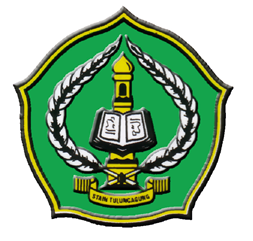 OLEHNUR KHANAFI NIM. 3214083088PROGRAM STUDI TADRIS MATEMATIKAJURUSAN TARBIYAHSEKOLAH TINGGI AGAMA ISLAM NEGERI(STAIN) TULUNGAGUNG2012UPAYA MENINGKATKAN HASIL BELAJAR MATEMATIKA  MATERI SISTEM PERSAMAAN LINIER DUA VARIABEL MELALUI MODEL COOPERATIVE LEARNING TIPE STUDENT TEAM ACHIEVEMENT DIVISION (STAD) SISWA KELAS VIII SMP NEGERISATU ATAP  KAULON - SUTOJAYAN –BLITAR TAHUN PELAJARAN 2011/2012SKRIPSIDiajukan Kepada Sekolah Tinggi Agama Islam Negeri (STAIN) Tulungagung Untuk Memenuhi Salah Satu Persyaratan Dalam Menyelesaikan Program Sarjana Strata Satu Ilmu TarbiyahOlehNUR KHANAFI NIM. 3214083088PROGRAM STUDI TADRIS MATEMATIKAJURUSAN TARBIYAHSEKOLAH TINGGI AGAMA ISLAM NEGERI(STAIN) TULUNGAGUNG2012PERSETUJUAN PEMBIMBINGSkripsi dengan judul “Upaya Meningkatkan Hasil Belajar Matematika  Materi Sistem Persamaan Linier Dua Variabel Melalui Model Cooperative Learning Tipe Student Team Achievement Division (STAD) Siswa Kelas VIII SMP Negeri Satu Atap Kaulon - Sutojayan – Blitar Tahun Pelajaran 2011/2012" yang ditulis oleh Nur Khanafi ini telah diperiksa dan disetujui untuk diujikan.Tulungagung, 6 Juli 2012Pembimbing,Drs. Muniri, M.PdNIP: 19681130 200701 1 002PENGESAHANSkripsi dengan judul “Upaya Meningkatkan Hasil Belajar Matematika  Materi Sistem Persamaan Linier Dua Variabel Melalui Model Cooperative Learning Tipe Student Team Achievement Division (STAD) Siswa Kelas VIII SMP Negeri Satu Atap Kaulon - Sutojayan – Blitar Tahun Pelajaran 2011/2012” yang ditulis oleh Nur Khanafi ini telah dipertahankan di depan Dewan Penguji Skripsi Sekolah Tinggi Agama Islam Negeri (STAIN) Tulungagung pada hari Kamis, tanggal 02 Agustus 2012, dan dapat diterima sebagai salah satu persyaratan untuk menyelesaikan Program Sarjana Strata Satu Jurusan Tarbiyah.Dewan Penguji SkripsiKetua,						 Sekretaris,     Maryono, M.Pd				         Drs. Muniri, M.Pd  NIP: 19810330 200501 1 007		             NIP: 19681130 200701 1 002				Penguji UtamaDr. Eny setyawati, S.Pd, MMNIP: 19760506 20060 4 002Tulungagung, 02 Agustus 2012Menggesahkan,Sekolah Tinggi Agama Islam Negeri (STAIN) TulungagungKetua,Dr. Maftukhin, M.Ag    NIP. 19670717 200003 1 002HALAMAN MOTTOAllah akan meninggikan orang-orang yang beriman di antaramu dan orang-orang yang diberi ilmu pengetahuan beberapa derajat.  (QS. Al-Mujadalah: 11)HALAMAN PERSEMBAHANPuji syukur kehadirot ALLAH SWT, atas segala limpahan rahmatnya Sholawat serta salam semoga terlimpahkan kepada Nabi Muhammad SAW. Dari lubuk hati paling terdalam, Aku persembahkan Skripsi ini Kepada:Orang tuaku tercinta Ayahanda Munasrip dan Ibuunda Sehatiyang selalu kusayangi yang telah mendidikku dengan penuh kasih sayang, ketulusan, dan kesabaran serta selalu mendo'akan dan mendukung dalam setiap langkahku. Semua itu akan senantiasa terukir indah dalam relung hati ananda yang paling dalam.Adik - adikku tercinta (Siti Kholifaturrofi’ah & M. Nur Rokhim) yang senantiasa membantu semangat aku menyelesaikan Skripsi.Mbah Kakongku Djalal & Mbah Putriku Napsini,yang selama ini senantiasa memberikan dorongan dan dukungan kepada saya secara moral, semangat dan doa.Semua kawan - kawanku TMT  yang senasib dan seperjuangan dalam Tholabul ‘Ilmi yang tidak mungkin aku sebutkan satu persatu yang telah banyak memberikan dukungan dan bantuan dalam segala hal.Kawan – kawanku di lembaga UKM PSHT, Dewan Perwakilan Mahasiswa (DPM) 2010/2011, SMJ Tarbiyah 2011/12, Badan Eksekutif Mahasisisa (BEM) 2012/2013, yang selalu mendukungku, yang telah memberikan banyak pengalaman dalam hidupku.Keluarga besar komunitas belajar P®T yang tercinta yang selama ini memberikan dukungan secara moral, emosional dan pendidikan sehingga saya lebih bisa berproses secara baik dalam dunia nyata ini.Siswa – siswiku SDN Kedung Wungu 02tercinta yang selalu menghadirkan keceriaan hari-hariku dalam mengajar, dan yang telah memberikan banyak pengalaman dalam hidupku.Almamater Sekolah Tinggi Agama Islam Negeri (STAIN) TULUNGAGUNGKATA PENGANTAR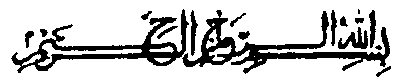 Alhamdulillah, pujisyukurkehadirat Allah SWT peneliti dapat menyelesaikan tugasakhir Skripsi Sekolah Tinggi Agama Islam Negeri (STAIN) Tulungagung di SMP Negeri Satu Atap kaulon Sutojayan Blitar tepat pada waktunya.Shalawat serta salam mudah-mudahan tetap tercurahkan kepada Nabi besar Muhammad SAW, yang berkat syafaat dan barokah beliau kita dapat menjalankan kehidupan ini dengan penuh kedamaian.Selanjutnya peneliti menyampaikan ucapan terimakasih teriring do’a “Jazaakumullahu Khaira Jaza” kepada: seluruh pihak yang telah membantu, mendukung dan memperlancar terselesaikannya laporan ini, khususnya peneliti sampaikan terimakasih kepada yang terhormat:Dr. Maftukhin, M.Ag, selaku Ketua Sekolah Tinggi Agama Islam Negeri (STAIN) Tulungagung, yang telah banyak memberikan pengetahuan dan pengalaman serta tauladan yang berharga.Abd. Aziz M.Pd.I selaku Ketua Jurusan Tarbiyah.Dra. Umi Zahro, M.kes selaku Ketua Prodi Tadris Matematika.Drs. Muniri, M.Pd selaku Dosen pembimbing yang telah membimbing dan mengarahkan saya dalam mengerjakan Skripsi di SMP Negeri Satu Atap Kaulon Sutojayan Blitar.Ayah anda Munasrip dan Ibuunda Sehati beserta Adik-adikku tercinta, semoga Allah membalas amal baik dan mengampuni semua dosa-dosanyaMbah Kakongku Djalal & Mbah Putriku Napsini, yang dengan penuh keikhlasan senantiasa memberikan do’a, kasih saying serta bimbingan yang selalu menyertai ananda dalam setiap langkah.Mustajib, S.Pd , selaku kepala sekolah SMP Negeri Satu Atap kaulon Sutojayan Blitar yang telah menerima dan memberi kesempatan kepada saya untuk mengerjakan skripsi di SMP  Negeri Satu Atap kaulon Sutojayan Blitar.Musdiantoro,S.Pd selaku guru matematika yang dengan sabar memberikan bimbingan dan arahan pada saat pelaksanaan mengerjakan Skripsi.Bapak dan Ibu Guru, Staf, dan Karyawan yang ada di SMP  Negeri Satu Atap Kaulon Sutojayan Blitar yang telah sudi menerima dan membimbing kami dalam pelaksanaan mengerjakan skripsi.Segenap siswa siswi SMP  Negeri Satu Atap kaulon Sutojayan Blitar, kususnya siswa kelasVIII yang telah banyak membantu dalam proses kegiatan belajar dan mengajarKawan-kawanku dan semua pihak yang dengan ikhlas membantu dalam penyusunan Skripsi iniPeneliti sangat menyadari bahwa dalam menjalankan tugas dan amanat, masih banyak terdapat kesalahan dan kekurangan daripenulis. Untuk itu dengan kerendahan hati peneliti mengharapkan kritik dan saran yang sifatnya membangun demi kesempurnaan laporan ini serta demi meningkatkan kualitas dan profesionalitas serta integritas dalam dunia pendidikan.Akhirnya peneliti berharap bahwa apa yang telah penulis curahkan dalam tugas akhir skripsi ini dapat bermanfaat bagi peneliti pada khususnya dan pembaca pada umumnya. Amin.	Tulungagung, 23 juli 2012	PenelitiNUR KHANAFINIM: 3214083088DAFTAR ISIHALAMAN SAMPUL 	 i	HALAMAN  PERSETUJUAN	 iii	HALAMAN PENGESAHAN	 ivHALAMAN SURAT PERYATAAN	 vHALAMAN MOTTO	 viHALAMAN PERSEMBAHAN	 viiBIODATA PENULIS	 viiiKATA PENGANTAR	ixDAFTAR ISI	xiDAFTAR TABEL	 xivDAFTAR GAMBAR DAN BAGAN	 xvDAFTAR LAMPIRAN	 xviABSTRAK	 xviiiBAB I PENDAHULUANLatarBelakangMasalah	 1Rumusan Masalah	7Tujuan Penelitian 	8Manfaat Penelitian 	8Penegasan Istilah 	9Sisematika Skripsi.	12BAB II KAJIAN PUSTAKABelajar dan Pembelajaran	 13Prestasi Belajar...................	20Hasil Belajar.......................	23Pengertian Matematika	26Pembelajaran Cooperative	28Pembelajaran CooperativeLearning Tipe STAD	 38Urian Materi..........................	45Kerangka Berfikir..........	54Hipotesis Tindakan..........	55BAB III METODE PENELITIANPendekatan dan Jenis Penelitian	 56Rancangan Penelitian	58Kehadiran Peneliti...........	62Data dan Sumber Data………	64Analisis Data....................	65Pengecekan Keabsahan Data	71Prosedur Pengumpulan Data	72BAB IV HASIL PENELITIAN DAN PEMBAHASLokasiPenelitian...........	79Paparan Data..........	80TemuanPenelitian.	123Pembahasan................................................................................... 124BAB V PENUTUPKesimpulan...................................................................................... 129Saran-saran....................................................................................... 131DAFTAR PUSTAKA................................................................................... 132LAMPIRAN................................................................................................... 133DAFTAR TABELTabel 2.1 : Langkah-langkah Model Pembelajaran Cooeperative Learning......... 37Tabel 2.2 : Penghitungan Skor Perkembangan...................................................... 43Tabel 2.3 : Kriteria Penghargaan Kelompok .....................	.. 43Tabel 2.4 : Kordinat Titik Potong.......................................................................... 48Tabel 2.5 : Kordinat Titik Potong.......................................................................... 49Tabel 3.1 : Kriteria Taraf Keberhasilan Tindakan................................................. 69Tabel 3.2 : Kriteria Penilaian................................................................................. 70Tabel 3.3 : Kriteria Taraf  Keberhasilan Tindakan................................................ 74Tabel 3.4 : Kriteria Respon Siswa......................................................................... 77Tabel 4.1 : Deskripsi Skor kelompok belajar Cooperative Learning tipe STAD.. 88Tabel 4.2 : Kriteria Penghargaan Kelompok......................................................... 90Tabel 4.3 : Hasil Pengamatan Aktivitas Peneliti Siklus........................................ 91Tabel 4.4 : Kriteria Taraf Keberhasilan Tindakan................................................. 92Tabel 4.5 : Hasil Pengamatan Aktivitas Siswa Siklus I	.  92Tabel 4.6 : Skor Tes Evaluasi SiklsI...................................................................... 95Tabel 4.7 : Deskripsi Skor kelompok belajar Cooperative Learning tipe STAD. 107Tabel 4.8 : Kriteria Penghargaan Kelompok	. 108Tabel 4.9 : Hasil Pengamatan Aktivitas Peneliti Siklus II	. 109Tabel 4.10: Kriteria Taraf Keberhasilan Tindakan	. 110Tabel 4.11: Hasil Pengamatan Aktivitas Siswa Siklus II	. 111Tabel 4.12: Hasil Angket Respon Siswa	. 114Tabel 4.13: Skor Tes Evaluasi Siklus II	. 120Tabel 4.14: Rata-Rata Hasil Dan Ketuntasan Belajar Siswa	. 126DAFTAR GAMBAR DAN BAGANGambar 2.1 Grafik Dari Sistem Persamaan............................................................. 47Gambar 2.2 Grafik Dari Sistem Persamaan............................................................. 49Bagan    3.1 Alur PTK Model Spiral Kemmis & Taggar........................................ 59Bagan	  3.2 Alur Pelaksanaan Penelitian Tindakan Kelas...................................... 61DAFTAR LAMPIRANLampiran 01 	: Rencana Pelaksanaan Pembelajaran Siklus ILampiran 02 	: Lembar Kerja Kelompok Siswa 1Lampiran 03 	: Lembar Kerja Kelompok Siswa2Lampiran 04 	: Kisi-Kisi Soal Evaluasi Akhir Siklus ILampiran 05 	: Soal Evaluasi Akhir Siklus ILampiran 06 	: Kunci Jawaban Soal Evaluasi Akhir Siklus ILampiran 07 	: Format Observasi Guru / Peneliti Siklus ILampiran 08 	: Format Observasi Guru / Peneliti Siklus ILampiran 09 	: Lembar Observasi Siswa Siklus ILampiran 10	: Lembar Observasi Siswa Siklus ILampiran 11	: Rencana Pelaksanaan Pembelajaran Siklus II Lampiran 12 	: Lembar Kerja Kelompok SiswaLampiran 13 	: Lembar Kerja Kelompok SiswaLampiran 14	 : Kisi-Kisi Soal Evaluasi Akhir Siklus IILampiran 15	 : SoalEvaluasiAkhirSiklus IILampiran 16	: Kunci Jawaban Evaluasi Akhir Siklus IILampiran 17 	: Lembar Observasi Guru / Peneliti Siklus II Lampiran 18 	: Lembar Observasi Guru / Peneliti Siklus IILampiran 19	:Lembar Observasi Siswa Siklus IILampiran 20 	: Lembar Observasi Siswa Siklus IILampiran 21 	: Format Wawancara Pada SiklusLampiran 22 	: Angket SiswaLampiran 23 	: Hasil angketLampiran 24 	: Daftar Skor Perkembangan KelompokLampiran 25	: Daftar Nilai Evaluasi SiswaLampiran 26	: Foto Kegiatan PenelitianLampiran 27	: Hasil WawancaraLampiran 28	: Biodata PenulisLampiran 29	: Surat PeryataanLampiran 30	: Surat Bimbingan SekripsiLampiran 31	: Kartu BimbinganLampiran 32	: Surat Izin PenelitianLampiran 33    : Surat Keterangan Penelitian dari SMP Negeri Satu Atap Kaulon Sutojayan BlitarABSTRAKSkripsi dengan judul “Upaya Meningkatkan Hasil Belajar Matematika  Materi Sistem Persamaan Linier Dua Variabel Melalui Model Cooperative Learning Tipe Student Team Achievement Division (STAD) Siswa Kelas VIII SMP NegeriSatu Atap Kaulon - Sutojayan – Blitar Tahun Pelajaran 2011/2012’’. Ini ditulis oleh Nur Khanafi Prodi Pendidikan Matematika, Jurusan Tarbiyah Sekolah Tinggi Agama Islam Negeri Tulungagung, dibimbing oleh Drs. Muniri, M.Pd.Model pembelajaran sangat mempengaruhi tinggi rendahnya hasil belajarsiswa pada suatu materi pokok tertentu, di SMP Negeri Satu Atap Kaulon Sutojayan Blitar masihbanyak siswa yang mengalami  kesulitan dalam memahami matematika, sehingganilai rata-rata ulangan harian masih di bawah 7,5, termasuk dalam pokok bahasanMateri Sistem Persamaan Linier Dua Variabel(SPLDV) dalam proses pembelajaran dan kerjasama antar siswa satu dengan yang lain juga belum baik, maka perlu diterapkan model pembelajaran yang dapat meningkatkan hasil belajar dan kerja sama yang salah satunya adalah Model Cooperative Learning tipe STAD.Rumusan masalah dalam Penelitian ini adalah (1) Bagaimana model pembelajaran Student Team Achievement Division (STAD) dapat meningkat kan hasil belajar matematika pada materi Sistem Persamaan Linier DuaVariabel pada siswa kelas VIII SMP Negeri Satu Atap Kaulon Sutojayan Blitar Tahun Pelajaran 2011/2012? (2) Apakah model Student Team Achievement Division (STAD) yang dapat meningkatkan prestasi siswa kelas VIII SMP Negeri Satu Atap Kaulon Sutojayan Blitar pada materi Sistem Persamaan Linier Dua Variabel pada tahun pelajaran 2011/2012? Adapun yang menjadi tujuan penelitian untuk mengetahui peningkatan hasil belajar matematika pada siswa dalam kelas, serta meningkatkan prestasi siwa kelas VIII SMP Negeri Satu Atap Kaulon Sutojayan Blitar melaluipembelajaran model Cooperative Learning tipe STAD Pada Materi Sistem Persamaan Linier Dua Variabel (SPLDV)Jenis penelitian ini adalah Penelitian Tindakan Kelas (PTK) yang dilaksanakan dalam 2 siklus, yang masing-masing siklus terdiri atas tahap perencanaan tindakan, pelaksanaan tindakan, observasi tindakan, hasil cacatan lapangan, hasil tes akhir siklus dan refleksi. Data yang diperoleh dalam penelitian ini meliputi: hasil belajar siswa yang diambil dari pemberian soal tes pada akhir siklus, kemampuan guru dalam pengelolaan pembelajaran yang diambil dari lembar observasi, aktifitas siswa yang diambil dari lembar observasi siswa. Untuk hasil observasi pada siklus I pengamatan aktivitas peneliti 79,28 % , aktivitas siswa 77,5 %,  masuk dalam kategori baik, pada siklus II pengamatan aktivitas peneliti 90 %, aktivitas siswa 88% masuk dalam kategori sangat baik. Begitu juga dengan rata-rata hasil belajar evaluasi untuk siklus I  yaitu , untuk siklus II yaitu 85, Dari hasil evaluasi tersebut dapat diketahui bahwa ada peningkatan yang signifikan pada rata–rata hasil belajar siswa dari Siklus I ke siklus II, yaitu sebesar . Hal ini menunjukkan bahwa pada siklus I ketuntasan belajar siswa belum tercapai yaitu sebesar 89,47 %, sedangkan pada siklus II meningkat menjadi 92,10 %yang suadah memenuhi ketuntasan  minimum 75 dan nilai rata-rata kelas yang ditetapkan yaitu 85, pada siklus II menunjukkan peningkatan sebesar . Dengan demikian pada siklus II telah mencapai target, bahwa pembelajaran model Coopetive Learning tipe STAD mampu meningkatkan hasil prestasi belajar matematika.Dari penelitian ini diperoleh simpulan bahwa dengan menggunakan pembelajaran model Coopetive Learning tipe STAD dapat upaya meningkatkan hasil belajar Siswa Kelas VIII SMP Negeri Satu Atap Kaulon Sutojayan Blitar Tahun Pelajaran 2011/2012 pada Materi Sistem Persamaan Linier Dua Variabel (SPLDV). Saran yang dapat diajukan adalah model Coopetive Learning tipe STAD dapat digunakan sebagai alternatif untuk meningkatkan hasil belajar siswa.